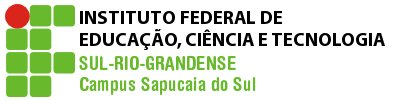 PLANO DE ENSINOCursos: Técnico em Informática, Técnico em Eventos e Técnico em Plásticos   Disciplina: Língua Inglesa II Nível BásicoTurmas: 2I e 2L Professor(a): Débora Taís Batista de Abreu Email: debora@sapucaia.ifsul.edu.br Carga horária total: 60 horas (80 horas /aula) Ano/semestre: 20194. PROCEDIMENTOS DIDÁTICOS: Aulas expositivas e dialogadas; ênfase em atividades comunicativas; desenvolvimento de atividades individuais, em duplas e em grupos.Recursos: quadro, computador, projetor multimídia, internet, CDs e CD player, DVDs e DVD player, caixa de som, cópias de textos e de material de apoio, dicionários.5. PROCEDIMENTOS E CRITÉRIOS DE AVALIAÇÃO:Para cada semestre:Trabalho(s) explorando leitura, compreensão textual, literatura, vocabulário, produção escrita) – 3,0Trabalho(s) explorando compreensão e produção oral, vocabulário, estruturas da língua) – 3,0Prova explorando gramática, vocabulário, leitura, compreensão textual e produção escrita) – 4,06. Horário disponível para atendimento presencial: 3as: das 10.45 às 12.15 (1h 30m) 4as: das 10.45 às 12.00 (1h15m)5as: das 10.45 às 12.15 (1h 30m) e das 13.00 às 16.45 (3h45m)Local: Sala dos professores 7. Bibliografia básica: LEECH, G.; SVARTRIK, J. A Communicative Grammar of English. 3rd edition. Pearson, ELT, 2002. MURPHY, Raymond. English Grammar in Use with answer key and CD-rom. 3rd edition. Cambridge: Cambridge University Press, 2012.TEODOROV, Veronica. Freeway. Vol. 2. São Paulo: Richmond, 2010.8. Bibliografia complementar: BEATTY, Ken. Read and Think! 2 A Reading strategies course. Person, ELT, 2004. BROWN, Steve. Active Listening 2 – student book with self-study audio CD. São Paulo: Cambridge do Brasil, 2006. FELICITY, O.; MACCARTHY, M. English Vocabulary in Use - Elementary with answers. São Paulo: Cambridge do Brasil, 2010.CRONOGRAMAINSTITUTO FEDERAL SUL-RIO-GRANDENSE - CAMPUS SAPUCAIA DO SULCursos: Técnico em Informática, Técnico em Eventos e Técnico em Plásticos   Disciplina: Língua Inglesa II Nível BásicoTurmas: 2I e 2L Professor(a): Débora Taís Batista de Abreu Email: debora@sapucaia.ifsul.edu.br Carga horária total: 60 horas (80 horas /aula) Ano/semestre: 20191.EMENTA: 2.OBJETIVOS:Realizar atividades de leitura, escrita, audição e conversação em língua inglesa; oportunizar a familiarização com diferentes gêneros textuais; explorar o vocabulário da língua inglesa; promover o reconhecimento e o uso adequado de estruturas gramaticais da língua inglesa; problematizar questões culturais do Brasil e de países de língua inglesa.3. CONTEÚDOS PROGRAMÁTICOS:UNIDADE I – Pretérito imperfeito Used to UNIDADE II – Presente perfeito 2.1 Presente perfeito / passado simples 2.2 Advérbios de tempo – yet, ever, still, never UNIDADE III – presente perfeito continuo 3.1 Presente perfeito / presente perfeito continuo UNIDADE IV – Modais 4.1 Must 4.2 Should 4.3 Ought to 4.4 Had better 4.5 Need to 4.6 Have to 4.7 Can/could 4.8 Would  UNIDADE V – Discurso indireto 5.1 Reported speech UNIDADE VI – Futuro Perfeito 6.1 Futuro perfeito 6.2 Futuro contínuo AulaConteúdo Programático1Pretérito imperfeito no presente. Prática de produção escrita e oral.2Pretérito imperfeito no presente. Prática de produção escrita e oral.3Pretérito imperfeito no passado. Prática de produção escrita e oral.4Pretérito imperfeito no passado. Prática de produção escrita e oral.5Leitura de texto. Atividades de compreensão textual e de prática da estrutura do pretérito imperfeito. 6Atividade focando na compreensão auditiva e na produção oral.7Presente perfeito. Prática de produção escrita e oral.8Presente perfeito. Prática de produção escrita e oral.9Presente perfeito. Prática de produção escrita e oral. 10Avaliação 1.11Leitura de texto. Atividades de compreensão textual e de prática da estrutura do presente perfeito.12Presente perfeito. Prática de produção escrita e oral.13Atividade focando na compreensão auditiva e na produção oral.14Prática oral.15Avaliação 2.16Revisão.17Avaliação 3.18Revisão. 191ª Recuperação do 1º semestre.20Modais. Prática de produção escrita e oral.21Modais. Prática de produção escrita e oral.22Modais. Prática de produção escrita e oral.23Leitura de texto. Atividades de compreensão textual e de prática do uso dos modais.24Atividade focando na compreensão auditiva e na produção oral.25Modais. Prática de produção escrita e oral.26Leitura de texto. Atividades de compreensão textual e de prática do uso dos modais.27Avaliação 1.28Futuro. Prática de produção escrita e oral.29Futuro. Prática de produção escrita e oral.30Atividade focando na compreensão auditiva e na produção oral.31Atividade focando na compreensão auditiva e na produção oral.32Avaliação 2.33Futuro. Prática de produção escrita e oral.34Revisão.35Avaliação 3. 36Revisão.371ª Recuperação do 2º Semestre38Revisão.392ª Recuperação do 1º semestre e 2ª Recuperação do 2º semestre.40Correção de avaliações. Fechamento notas. Encerramento do semestre.